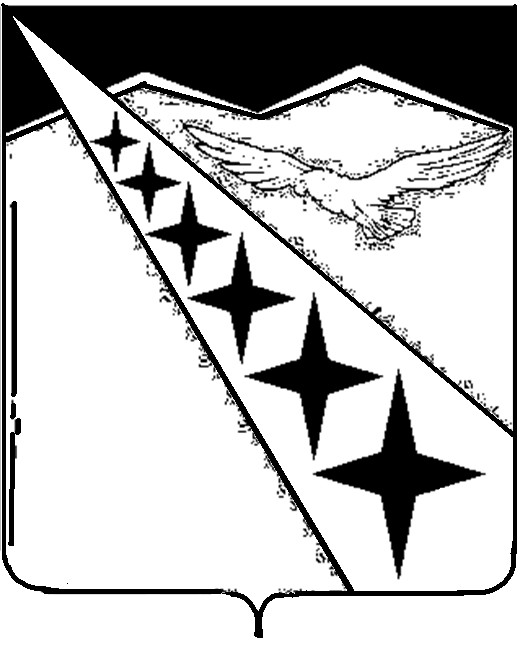 АДМИНИСТРАЦИЯ ЛУЧЕВОГО СЕЛЬСКОГО ПОСЕЛЕНИЯ ЛАБИНСКОГО РАЙОНАПОСТАНОВЛЕНИЕ  от 22.12.2023                                                                                            № 103поселок ЛучО внесении изменений в постановление администрации Лучевого сельского поселения Лабинского района от 14.10.2022 года № 89Об утверждении  ведомственной целевой программы «Информационное обеспечение органов местного самоуправления Лучевого сельского поселения Лабинского района на 2023 год»        С целью уточнения объемов финансирования ведомственной целевой  программы и приведением правовых актов администрации Лучевого сельского поселения Лабинского района в соответствии с действующим законодательством п о с т а н о в л я ю:           1.Внести в постановление администрации Лучевого сельского поселения Лабинского района от 14.10.2022 года № 89 «Об утверждении ведомственной целевой программы «Информационное обеспечение органов местного самоуправления Лучевого сельского поселения Лабинского района на 2023 год» следующие изменения:        1) Приложение Ведомственная целевая программа «Информационное обеспечение органов местного самоуправления Лучевого сельского поселения Лабинского района на 2023 год» изложить в новой редакции (прилагается).       2. Разместить настоящее постановление на официальном сайте администрации Лучевого сельского поселения Лабинского района http://luchevoesp.ru в информационно-телекоммуникационной сети "Интернет".      3. Контроль за выполнением настоящего постановления оставляю за собой.      4. Постановление вступает в силу со дня подписания.Глава администрации                                                                          И.И.ЯценкоПРИЛОЖЕНИЕУтверждена  постановлением администрации Лучевого сельского поселения Лабинского районаот 25.12.2023 года   № 103Ведомственная целевая программа«Информационное обеспечение органов местного самоуправления Лучевого сельского поселения Лабинского района на 2023 год»ПАСПОРТВедомственной целевой программы«Информационное обеспечение органов местного самоуправления Лучевого сельского поселения Лабинского района на 2023 год»1.Содержание проблемы и обоснование необходимости ее решения
программными методамиОсуществление информационной стратегии органов местного самоуправления предполагает важную социальную функцию - оперативное информирование населения о своей деятельности и социально-политических событиях для удовлетворения информационных потребностей общества, обеспечения конструктивного взаимодействия населения с органами местного самоуправления. К вопросам информирования необходим системный подход. Важнейшим итогом информационного партнерства органов муниципальной власти и средств массовой информации является увеличение информационного поля, с помощью которого жители поселения получают объективную картину деятельности органов местного самоуправления.Высокий уровень политической грамотности населения вызывает возрастающую потребность жителей поселения в информации о деятельности органов местного самоуправления. Очевидно, что положительный эффект от деятельности органов местного самоуправления существенно снижается, если эта деятельность не обеспечена соответствующей информационной поддержкой. Поэтому органам местного самоуправления необходимо проведение целенаправленной информационной политики, направленной на более широкое освещение своей деятельности.Актуальными остаются задачи по улучшению взаимодействия населения с органами местного самоуправления и средствами массовой информации по вопросам местного значения, повышению открытости и гласности работы этих органов; установлению обратной связи с населением; координации работы в определении приоритетных тем для освещения деятельности органов местного самоуправления в средствах массовой информации; предоставлению информации, справочных материалов по социальным и интересующим граждан вопросам.Реализация мероприятий подпрограммы позволит в полном объеме обеспечить информирование населения Лучевого сельского поселения Лабинского района о деятельности администрации, Совета Лучевого сельского поселения Лабинского района, главы поселения, депутатов.В целом Программа позволит наиболее рационально и эффективно использовать информационный ресурс, осуществлять комплексный и всесторонний подход к решению задач, стоящих перед местными органами власти в области информирования населения.2. Цели, задачи, сроки и этапы реализации ведомственной целевой программы.Основными целями ведомственной целевой программы является:  - обеспечение информационной открытости деятельности органов местного самоуправления Лучевого сельского поселения Лабинского района и реализации права граждан на получение с учетом актуальных потребностей гражданского общества полной и объективной информации, сохранение информационного пространства.      Основными задачами ведомственной целевой программы является: - обеспечение доступа к информации о деятельности органов местного самоуправления с использованием периодических печатных изданий, телевидения.Сроки реализации ведомственной целевой программы - 2023 год.Этапы реализации ведомственной целевой программы не предусматриваются, поскольку программные мероприятия будут реализовываться весь этот период.             3. Перечень мероприятий ведомственной целевой программы4. Обоснование ресурсного обеспечения ведомственной целевой программы.Программа реализуется за счет средств местного бюджета Лучевого сельского поселения.   Общий объем финансирования Программы составляет 94,2 тыс. рублей. В ходе реализации программы отдельные мероприятия, объемы и источники их финансирования могут корректироваться на основе анализа полученных результатов и с учетом реальных возможностей бюджета Лучевого сельского поселения Лабинского района.5. Оценка эффективности ведомственной целевой программы.Для оценки эффективности реализации программы использовать следующие целевые индикаторы:Оценка эффективности реализации ведомственной целевой программы за отчетный финансовый год производится ежегодно, путем сравнения фактически достигнутых значений целевых критериев с утвержденными на год значениями целевых критериев в ведомственной целевой программе.      Эффективность реализации ведомственной целевой программы признается высокой в случае, если  значение эффективности реализации программы составляет не менее 90 процентов,- программа рекомендуется к дальнейшей реализации.      Эффективность реализации ведомственной целевой программы признается средней в случае, если  значение эффективности реализации программы составляет от 80 до 89,9 процентов,- программа рекомендуется к дальнейшей реализации с устранением выявленных недостатков и несоответствий.     Эффективность реализации ведомственной целевой программы признается удовлетворительной в случае, если  значение эффективности реализации программы составляет от 70 до 79,9 процентов, в данном случае возможны:- существенная корректировка ведомственной целевой программы;-изменение форм и методов управления реализации ведомственной программы, в том числе изменение ответственного исполнителя ведомственной целевой программы;- сокращение финансирования ведомственной целевой программы за счет средств бюджета на очередной финансовый год.В остальных случаях эффективность реализации ведомственной целевой программы признается неудовлетворительной.Прогноз социальных и экономических результатов реализации программы:   - развитие СМИ в соответствии с текущим социально-экономическим приоритетом района;  - увеличение доступности печатных СМИ для жителей поселения;  - увеличение числа активных читателей прессы;  -  формирование благоприятного образа поселения, района среди населения и повышение уровня доверия жителей к органам власти;  - привлечения общественного интереса к деятельности местного самоуправления и укрепления атмосферы доверия граждан к органам местного самоуправления Лучевого сельского поселения;- улучшения координации и взаимодействия граждан, органов местного самоуправления Лучевого сельского поселения и средств массовой информации по вопросам местного значения.Оценка эффективности реализации ведомственной целевой программы проводится администрацией до 1 апреля по итогам предыдущего года интегральным методом.6. Критерии выполнения ведомственной целевой программы.Для оценки эффективности реализации программы использовать следующие критерии:Количественный показатель доли выполнения запланированных мероприятий составляет 100%, доли расходов бюджета поселения на информационное мероприятие от общего объема расходов бюджета поселения не менее 0,05%.7. Механизм реализации ведомственной целевой программы  7.1. Контроль за реализацией программы осуществляет администрация Лучевого сельского поселения и Совет Лучевого сельского поселения Лабинского района.         7.2. Координатор ведомственной целевой  программы:- обеспечивает разработку ведомственной целевой программы, ее согласование с исполнителями отдельных мероприятий ведомственной целевой программы (муниципальными заказчиками, заказчиками, ответственными за выполнение мероприятий (при наличии мероприятий, предусматривающих финансирование) и исполнителями мероприятий (при наличии мероприятий, не предусматривающих финансирование) включенных в ведомственные целевые программы;- формирует структуру ведомственной целевой программы и перечень исполнителей отдельных мероприятий ведомственной целевой программы, включенных в ведомственные целевые программы;- организует реализацию ведомственной целевой программы, координацию деятельности исполнителей отдельных мероприятий ведомственной целевой программы включенных в ведомственные целевые программы;- принимает решение о внесении в установленном порядке изменений в ведомственную целевую программу и несет ответственность за достижение целевых показателей ведомственной целевой программы;- осуществляет мониторинг и анализ отчетов исполнителей отдельных мероприятий ведомственной целевой программы, включенных в муниципальные программы;- проводит оценку эффективности  ведомственных целевых программ;- готовит ежегодный доклад о ходе реализации ведомственной целевой программы;- организует информационную и разъяснительную работу, направленную на освещение целей и задач ведомственной целевой программы;	- осуществляет иные полномочия, установленные ведомственной целевой программой.7.3. Муниципальный заказчик:- заключает муниципальные контракты в установленном законодательством порядке согласно Федеральному закону от 05 апреля 2013 года № 44-ФЗ «О контрактной системе в сфере закупок товаров, работ, услуг для обеспечения государственных и муниципальных нужд»;- проводит анализ выполнения мероприятия;- несет ответственность за нецелевое и неэффективное использование выделенных в его распоряжение бюджетных средств;- формирует бюджетные заявки на финансирование мероприятия, а также осуществляет иные полномочия, установленные ведомственной целевой программой.7.4. Исполнитель мероприятий программы:- обеспечивает реализацию мероприятия и проводит анализ его выполнения;- представляет отчетность координатору ведомственной целевой программы  о результатах выполнения мероприятий программы;- осуществляет иные полномочия, установленные ведомственной целевой программой.Получатель средств местного бюджета:- представляет отчетность главному распорядителю средств местного бюджета о результатах выполнения мероприятий ведомственной целевой программы в срок до 15 марта года, следующего за отчетным;- осуществляет согласование с основными участниками ведомственной целевой программы предложений по объемам и источникам финансирования;- формирует бюджетные заявки на финансирование мероприятий ведомственной целевой программы.Главный специалист                                                            С.В.ПереваловаНаименование ведомственной целевой программыВедомственная целевая программа «Информационное обеспечение органов местного самоуправления Лучевого сельского поселения Лабинского района на 2023 год»,  далее (Программа)                                          Основание для разработки ведомственной целевой программы- Федеральный закон от 06.10.2003 года № 131ФЗ «Об общих принципах организации местного самоуправления в Российской Федерации»;-Закон Краснодарского края от 07 июня 2004 года № 717-КЗ «О местном самоуправлении в Краснодарском крае»                       Основные разработчики ведомственной целевой программы-администрация Лучевого сельского поселения Лабинского районаКоординатор ведомственной целевой программы-администрация Лучевого сельского поселения Лабинского районаМуниципальные                        заказчики и (или)исполнители мероприятийведомственной целевой программы-администрация Лучевого сельского поселения Лабинского районаЦели и задачи ведомственной целевой программы Цели:  - обеспечение информационной открытости деятельности органов местного самоуправления Лучевого сельского поселения Лабинского района и реализации права граждан на получение с учетом актуальных потребностей гражданского общества полной и объективной информации, сохранение информационного пространства.Задачи:- обеспечение доступа к информации о деятельности органов местного самоуправления с использованием периодических печатных изданий, в социальных сетях Сроки реализации ведомственной целевой программы2023 годОбъем и источники финансирования ведомственной целевой программыОбъем финансирования ведомственной целевой программы составляет –94,2 тыс. руб.Источник финансирования – средства местного бюджета Лучевого сельского поселения Лабинского района.Объемы финансирования подлежат корректировке с учетом возможностей местного бюджета.Контроль за выполнением ведомственной целевой программыАдминистрация Лучевого сельского поселения Лабинского района, Совет Лучевого сельского поселения Лабинского района.№п/пНаименование мероприятияИсточники финансированияОбъем финансирования реализации программы   (тыс.руб)ОжидаемыерезультатыМуниципальный заказчик мероприятия, исполнитель, главный распорядитель средств, получатель средств, получатели субсидий1Изготовление и размещение информации в социальных сетях (с видео контентом и озвучиванием) сюжетов, освещающих общественно-политическую и социально-экономическую жизнь Лучевого сельского поселения Лабинского района, деятельность органов местного самоуправления Лучевого сельского поселения Лабинского районаМестный бюджет0,0Своевременное и достоверное информирование граждан через в социальных сетях о деятельности и решениях, принимаемых органами местного самоуправленияАдминистрация Лучевого сельского поселения Лабинского района главный распорядитель средств2Информационные услуги в области периодической печати: поздравления, объявления, некрологи, нормативно – правовые акты, размещение информационных материаловМестный бюджет94,2Своевременное и достоверное информирование граждан через СМИ о деятельности и решениях, принимаемых органами местного самоуправленияАдминистрация Лучевого сельского поселения Лабинского района главный распорядитель средствВсего по ведомственной целевой программеВсего по ведомственной целевой программе94,2№п/пНаименование целевого индикатораЕдиница измеренияМетодика расчета показателя (формула), алгоритм формирования формул, методологические пояснения к базовым показателям, используемым в формулеОтветственный за расчет показателя1.Степень достижения запланированных целевых индикаторов%Эп.= ИДп/ИЦп*100%, где:Эп-эффективность хода реализации целевого показателя ведомственной целевой программы;ИДп – фактическое значение индикатора, достигнутого в ходе реализации ведомственной целевой программы; ИЦп – целевое значение индикатора, утвержденного ведомственной целевой программойАдминистрация Лучевого сельского поселения Лабинского района2.Степень соответствия запланированному уровню расходов %Эбюд= Фи/Фп х100%, где:Эбюд – бюджетная эффективность ведомственной целевой программы;Фи- фактическое использование средств;Фп – планируемое использование средствАдминистрация Лучевого сельского поселения Лабинского района3.Оценка эффективности реализации программы%ЭРп=Эбюд+Эп/2*100%, где ЭРп – эффективность реализации ведомственной целевой программы;Эбюд – бюджетная эффективность ведомственной целевой программы;Эп – эффективность хода реализации целевого показателя ведомственной целевой программыАдминистрация Лучевого сельского поселения Лабинского района№
п/пНаименование целевого критерияЕдиница измеренияМетодика расчета показателя (формула), алгоритм формирования формул, методологические пояснения к базовым показателям, используемым в формулеОтветственный за расчет показателя1.Доля выполнения запланированных мероприятий %Дз.= К вып.м/Дзап.м 100%, где:Двып.м - количество выполненных мероприятий Кзап.м – количество запланированных мероприятийАдминистрация Лучевого сельского поселения Лабинского района3Доля расходов бюджета поселения направленных на мероприятия по информационному  обеспечение от общего объема расходов бюджета поселения %Др= Оринф./Орбюд х100%, где:Ормсп-объем расходов на информационное обеспечение,Орбюд- объем общих расходов поселенияАдминистрация Лучевого сельского поселения Лабинского района